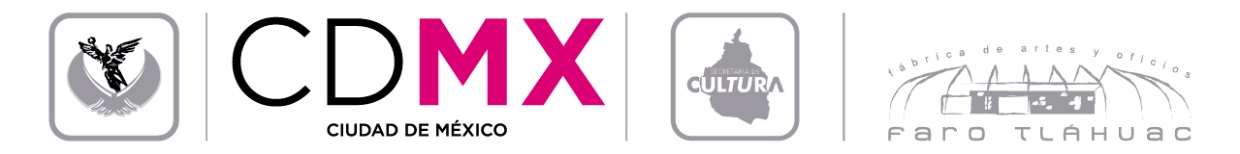 FÁBRICA DE ARTES Y OFICIOS FARO TLÁHUAC Coordinación de Servicios Educativos y Talleres HORARIOS DE TALLERES TRIMESTRE 2017 – II (Del 30 de Mayo al 26 de Agosto)ALUMNOS:TALLERTALLERISTADÍA Y HORAEDADMÍNIMAESPACIODanza Contemporánea Infantil Principiantes Susana Mayén RamosSábados 10:00 – 12:00 hrs.6 añosCarpa Escenario1Acevedo Luna Naomi Valeria M132Acevedo Luna Renata Zoé M83Alvarado Ruiz Diego Alberto H84Barajas Rodriguez Hannah M65Barreiro Russi Nahima ValeriaM106Condado Camacho Camila M107Escobedo Garduño Frida M108Escobedo Garduño Valentina M89Esquivel Caballero Marith Kerem  M1810García García Maya Sinahi M1011García Romaniz Luz Geraldine M1012Gutiérrez Ortiz Briana Valencia M813Guzmán Salas Daniela M814Haquet Ramírez Manik M1015Hernández Benitez Vanya Fernada H1016Mejia Rodríguez Evangeline NaomiM817Miranda Gaña Angel David H1318Paredes Herrera Jose ManuelH719Riquelme García Vivian ChristianeM920Rosas Romero Peyton StephanieM621Sosa Lozada Fernando Efrain H1122Soto Robles Keyla Daniela M7